17.06.2020г.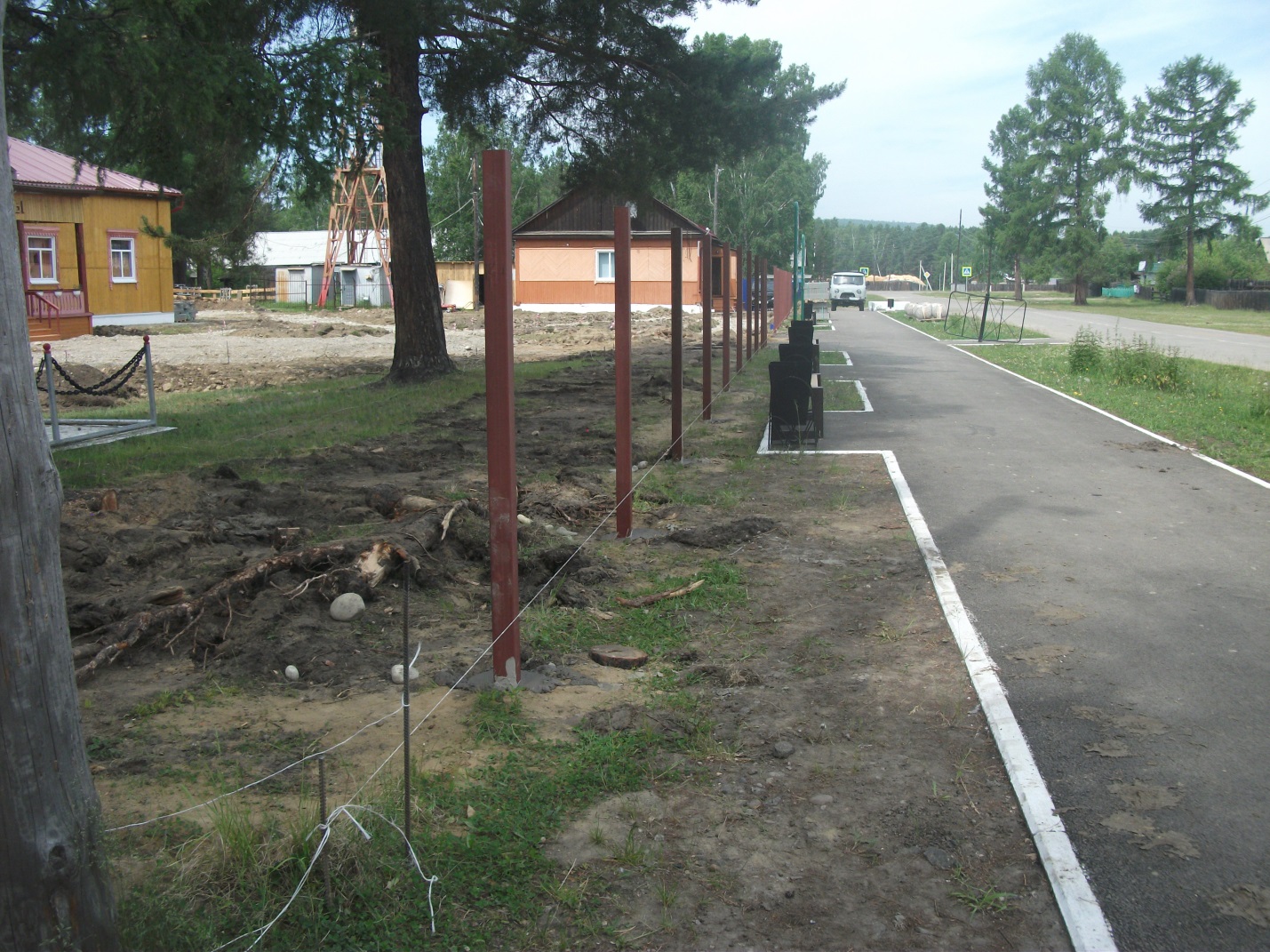 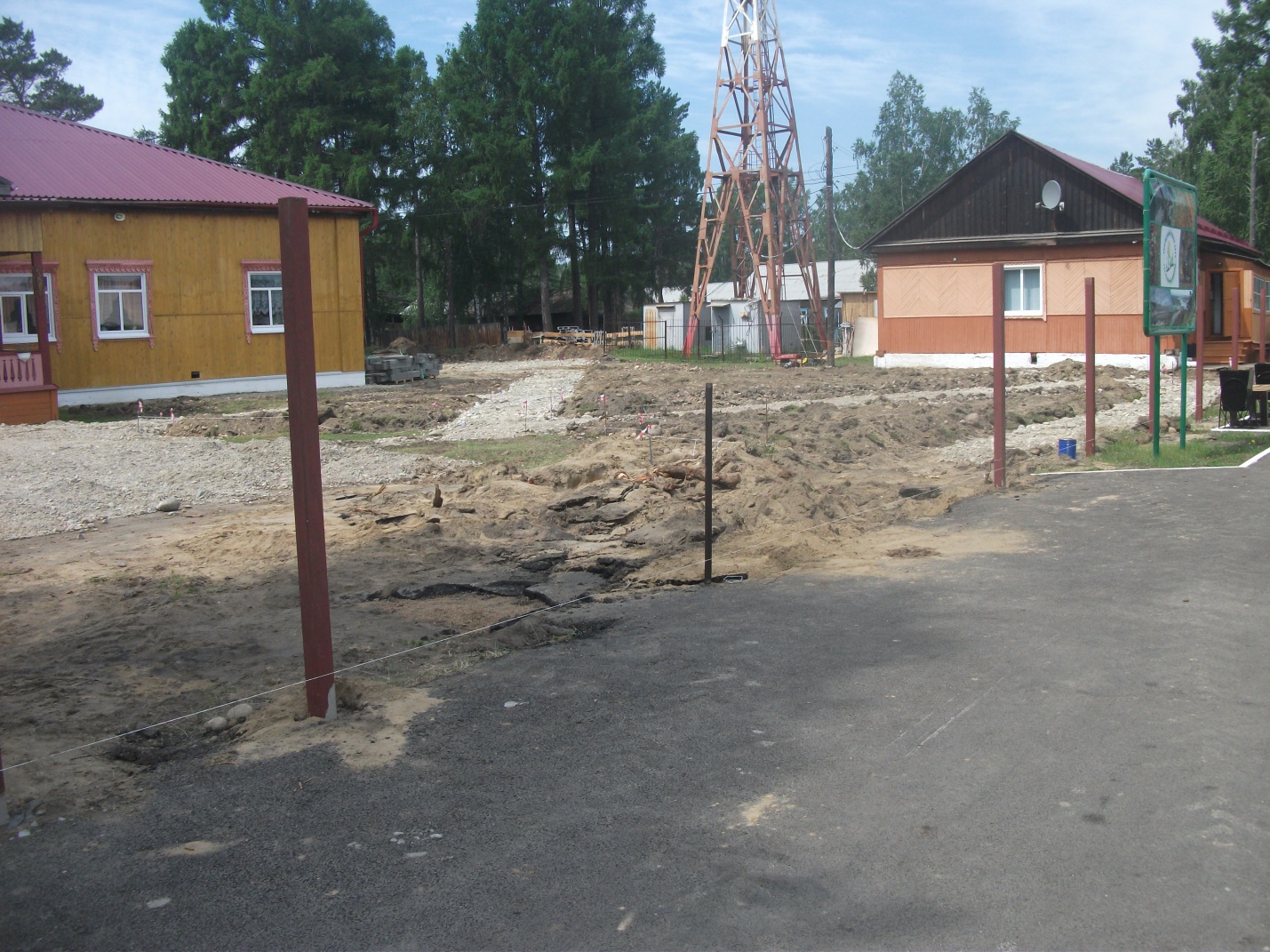 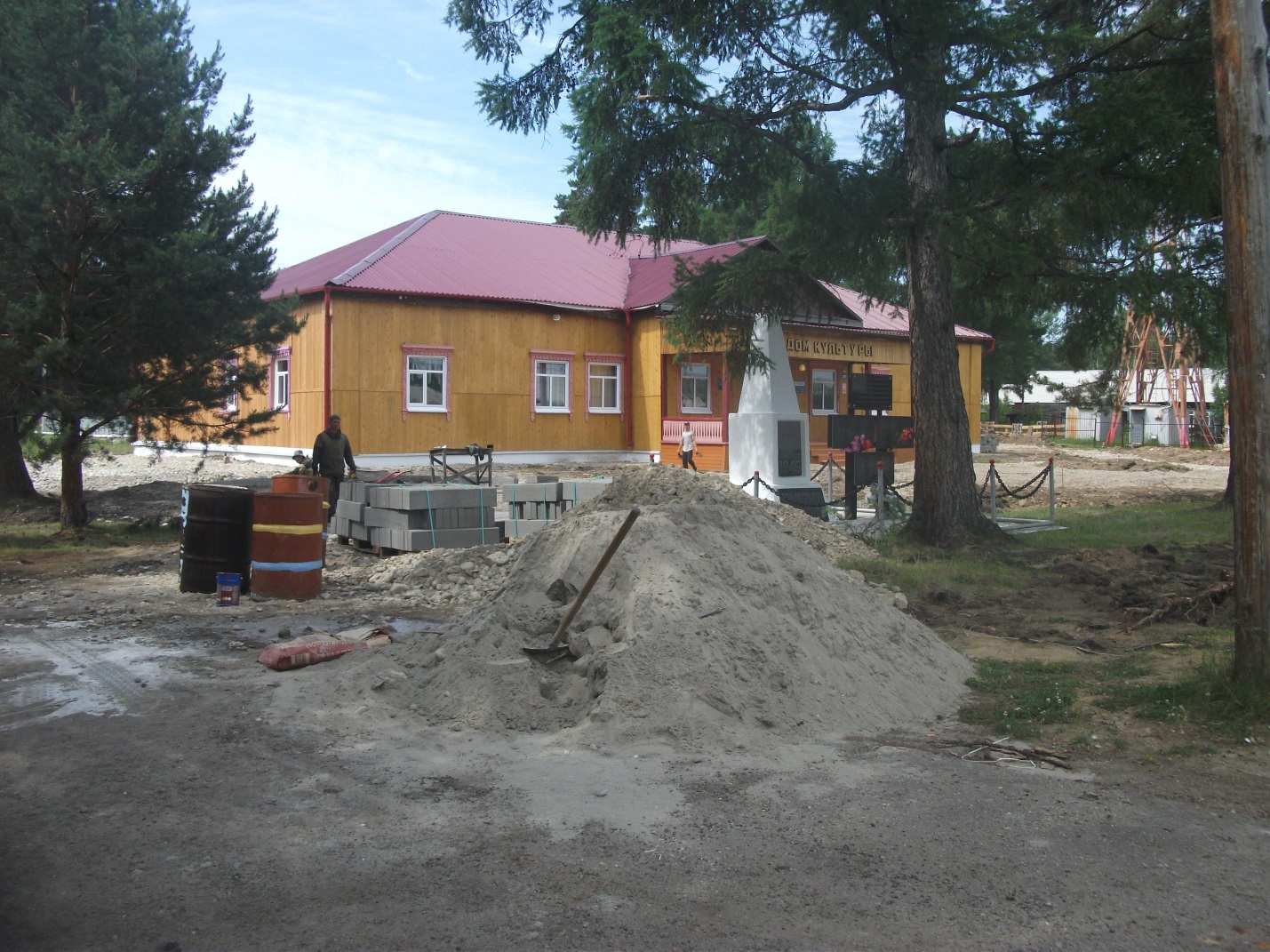 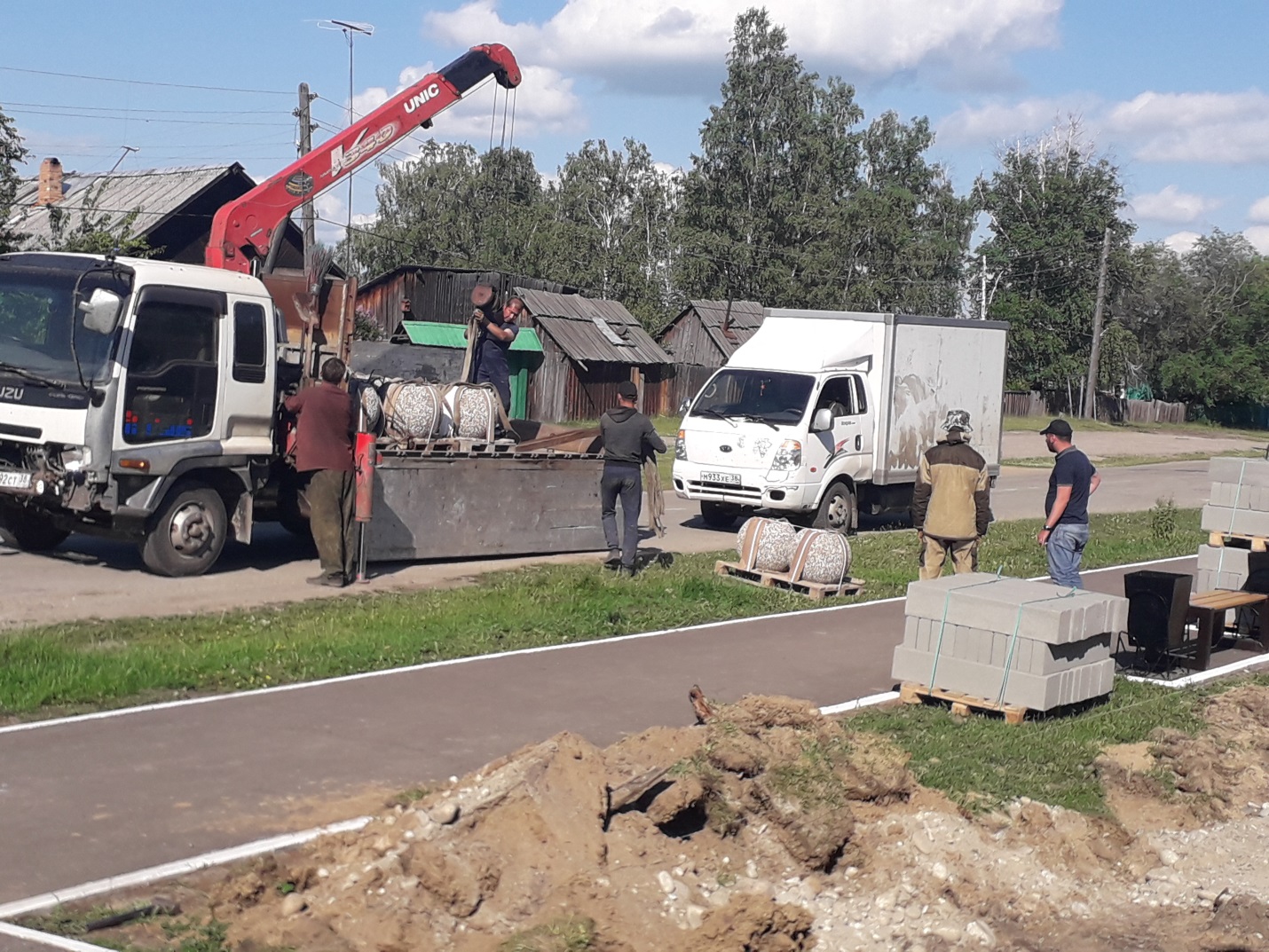 